Integrated Planning CouncilJune 20, 2022Meeting NotesPresent:  L. Bucher, S. Cintorino, G. Claffey, C. Robinson, A. Bray, L. Frank, S. Hazan, Y. Kirby, F. Latour, Z. Toro, J. Tully, E. Moore, K. Kostelis, D. Forand
FY22 & FY23 Budget UpdatesThe spending plan was submitted with a balanced budget for FY22 and FY23Some OPM funding was shifted from FY22 to FY23The spending plan is based on flat enrollment and 2,000 students in our residence hallsAs of this morning there are 105 retirementsThe University continues to go through the hiring freeze processVacated positions are continuing to be realigned and submitted at the minimum hiring salaryStaffing Plan for Next YearZ. Toro reported that K. Kostelis has been working with the Deans to determine the faculty lines needed to operate the University next year. In addition, Z. Toro and L. Bucher met to discuss some of the emergency appointments submitted by Academic Affairs as a result of some unanticipated resignations and retirements. For next year, K. Kostelis and the Deans have been working to examine and closely monitor enrollments and part-time appointments in order to align with program offerings. Further analysis will continue to determine tenure track positions for next year. S. Cintorino is working with Human Resources and others to develop a plan for a comprehensive onboarding program for new faculty and staff.  Developments at CCSUThe following information was shared with the Council:We have reached $5.8 million in fundraising for this year, surpassing the $5.6 million recordThe John Lewis Institute for Social Justice is in the process of recruiting its second cohort of students, and the first cohort is planning for its second yearK. Kostelis has been working to develop CASA – Central Access to Success and Academics, which will include overseeing/reimagining the Trio program, EOP, CARES Scholars, and the Travelers Program. It will also include an expansion of our dual enrollment program with K-12The drop-in childcare center is ready to open and awaiting certificationThe Living-Learning Communities are expandingMental health, housing and food insecurity efforts have expandedThe Stop-Out Campaign is currently working to bring students back to CCSU who have stopped out; this initiative focuses on students struggling financiallySeveral initiatives are underway to establish partnerships with healthcare and manufacturing companies to expand experiential learning opportunities for our studentsWe are looking to increase support in Math and in the Learning Center for incoming studentsWe are looking to increase academic preparation programs in the earlier stages of transition from high school to college Letter from the System Office to the Presidents Council members engaged in discussion regarding the System Office letter (Appendix I). Members agreed the System seems to be asking the universities to be responsible in their budget planning, taking appropriate and reasonable steps to balance their respective budgets. Reserves should not be used to fund ongoing expenses, and schools should take steps to account for the decline in enrollment that we are currently experiencing, including looking at course offerings and staffing. Council members made the following comments:We can look at efficiencies in how we deliver programs; this should happen before we consider cutting programsThe letter from the System seems to be motivated by the Western reportWe should consider looking into relevant and attractive programs that serve the interests of our prospective students and the economic, social and cultural development of the state and nation; some programs offered 25 years ago may not be relevant nowReserves are not meant to fund continuing operational expensesMembers then engaged in conversation regarding what can be done to meet the requirements of the System Office. The following comments and suggestions were shared:The entire campus community needs to be made aware of the enrollment situation; we need to increase communication and awareness within departmentsTransformational initiatives need to be developed and marketedWe need to develop strategies to enhance and market unique programs that will attract students nationwideSome advisors are unaware of academic dismissals and probations; if advisors are made aware of student issues before the dismissal letters go out, they can help to mitigate and possibly prevent the issueStudents now receive automatic probation extensions, and other improvements have been made to this process in recent monthsZ. Toro asked Academic Affairs to send probation and dismissal information to advisors and department chairs as part of the processConsider having cross-disciplinary programs or meta-majors to increase the number of students in low-enrolled areasEmail marketing seems very limited at CCSU; it would be beneficial to be able to obtain data from email marketingSlate implementation will help with marketing and tracking; we need to share Slate’s capabilities with the campus communityAppendix I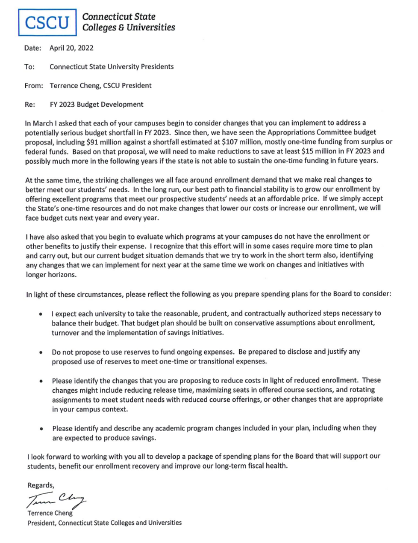 